РЕПУБЛИКА БЪЛГАРИЯ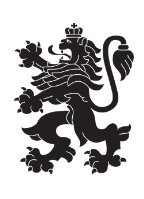 Министерство на земеделието и хранитеОбластна дирекция „Земеделие“ – гр.ПазарджикЗ   А   П   О   В   Е   Д№ РД-04-141/ 28.09.2023 г.МИЛЕНА ВЪЛЧИНОВА – директор на областна дирекция „Земеделие” гр. Пазарджик, след като разгледах, обсъдих и оцених доказателствения материал по административната преписка за землището на с. Бяга, община Брацигово, област Пазарджик, за стопанската 2023 – 2024 г. (1.10.2023 г. – 1.10.2024 г.), а именно: заповед № РД 07-32/01.08.2023 г., по чл. 37в, ал. 1 ЗСПЗЗ, за създаване на комисия, доклада на комисията и приложените към него: сключеното споразумение за имотите с начин на трайно ползване трайни насаждения , проекта на картата за разпределение на масивите за ползване в землището, проекта на регистър към картата, които са неразделна част от споразумението, както и всички останали документи по преписката,  за да се произнеса установих от фактическа и правна страна следното:І. ФАКТИЧЕСКА СТРАНА1) Заповедта на директора на областна дирекция „Земеделие” гр. Пазарджик № РД 07-32/01.08.2023 г., с която е създадена комисията за землището на с.Бяга, община Брацигово, област Пазарджик, е издадена до 05.08.2023 г., съгласно разпоредбата на чл. 37в, ал. 1 ЗСПЗЗ.2) Изготвен е доклад на комисията.Докладът съдържа всички необходими реквизити и данни, съгласно чл. 37в, ал. 4 ЗСПЗЗ и чл. 72в, ал. 1 – 4 ППЗСПЗЗ.Към доклада на комисията по чл. 37в, ал. 1 ЗСПЗЗ са приложени сключеното споразумение, проектът на картата на масивите за ползване в землището и проектът на регистър към нея.Сключено е споразумение, което е подписано от всички участници, с което са разпределили масивите за ползване в землището за стопанската 2023 – 2024 г. Спазени са изискванията на чл. 37в, ал. 2 определящи срок за сключване на споразумението.Неразделна част от споразумението са проектът на картата за разпределение на масивите за ползване в землището и регистърът към нея, който съдържа всички необходими и -съществени данни, съгласно чл. 74, ал. 1 – 4 ППЗСПЗЗ.ІІ. ПРАВНА СТРАНАПроцедурата по сключване на споразумение между ползвателите/собствениците на земеделски земи (имоти), съответно за служебно разпределение на имотите в масивите за ползване в съответното землище, има законната цел за насърчаване на уедрено ползване на земеделските земи и създаване на масиви, ясно изразена в чл. чл. 37б и 37в ЗСПЗЗ, съответно чл.чл. 69 – 76 ППЗСПЗЗ.По своята правна същност процедурата за създаване на масиви за ползване в землището за съответната стопанска година е един смесен, динамичен и последователно осъществяващ се фактически състав. Споразумението между участниците е гражданскоправният юридически факт, а докладът на комисията, служебното разпределение на масивите за ползване и заповедта на директора на областната дирекция „Земеделие”, са административноправните юридически факти.Всички елементи на смесения фактически състав са осъществени, като са спазени изискванията на закона, конкретно посочени във фактическата част на заповедта.С оглед изложените фактически и правни доводи, на основание чл. 37в, ал. 4, ал. 5, ал. 6 и ал. 7 от ЗСПЗЗ, във връзка с чл. 75а, ал. 1, т. 1-3, ал. 2 от ППЗСПЗЗ,Р А З П О Р Е Д И Х:Въз основа на ДОКЛАДА на комисията:ОДОБРЯВАМ сключеното споразумение по чл. 37в, ал. 2 ЗСПЗЗ за имотите с начин на трайно ползване трайни насаждения , включително и за имотите по чл. 37в, ал. 3, т. 2 ЗСПЗЗ, с което са разпределени масивите за ползване в землището на с. Бяга, община Брацигово, област Пазарджик, за стопанската  2023 -2024 година, считано от 01.10.2023 г. до 01.10.2024 г.ОДОБРЯВАМ картата на разпределените масиви за на ползване имотите с начин на трайно ползване трайни насаждения  в посоченото землище, както и регистърът към нея, които са ОКОНЧАТЕЛНИ за стопанската година, считано от 01.10.2023 г. до 01.10.2024 г. Заповедта, заедно с окончателните карта на масивите за ползване и регистър, да се обяви в кметството на с. Бяга и в сградата на общинската служба по земеделие гр. Пещера, както и да се публикува на интернет страницата на община Брацигово и областна дирекция „Земеделие” гр. Пазарджик, в срок от 7 дни от нейното издаване.Ползвател на земеделски земи, на който със заповедта са определени за ползване за стопанската 2023 – 2024 г., земите по чл. 37в, ал. 3, т. 2 от ЗСПЗЗ, е ДЛЪЖЕН да внесе по банкова сметка, с IBAN BG34UBBS80023300251210 и BIC UBBSBGSF, на областна дирекция „Земеделие” гр. Пазарджик, паричната сума в размер на определеното средно годишно рентно плащане за землището, в срок ДО ТРИ МЕСЕЦА от публикуването на настоящата заповед. Сумите са депозитни и се изплащат от областна дирекция „Земеделие” гр. Пазарджик на правоимащите лица, в срок от 10 (десет) години.За ползвателите, които не са заплатили в горния срок паричните суми за ползваните земи по чл. 37в, ал. 3, т 2 ЗСПЗЗ, съгласно настоящата заповед, директорът на областна дирекция „Земеделие” издава заповед за заплащане на трикратния размер на средното годишно рентно плащане за землището. В седемдневен срок от получаването на заповедта ползвателите превеждат паричните суми по сметка на областна дирекция „Земеделие” гр. Пазарджик.Заповедта може да се обжалва в 14 дневен срок, считано от обявяването/публикуването й, чрез областна дирекция „Земеделие” гр. Пазарджик, по реда предвиден в АПК – по административен пред министъра на земеделието и храните и/или съдебен ред пред Районен съд гр. Пещера.Обжалването на заповедта не спира нейното изпълнение.

Милена Емилова Вълчинова (Директор)
28.09.2023г. 14:28ч.
ОДЗ-Пазарджик


Електронният подпис се намира в отделен файл с название signature.txt.p7s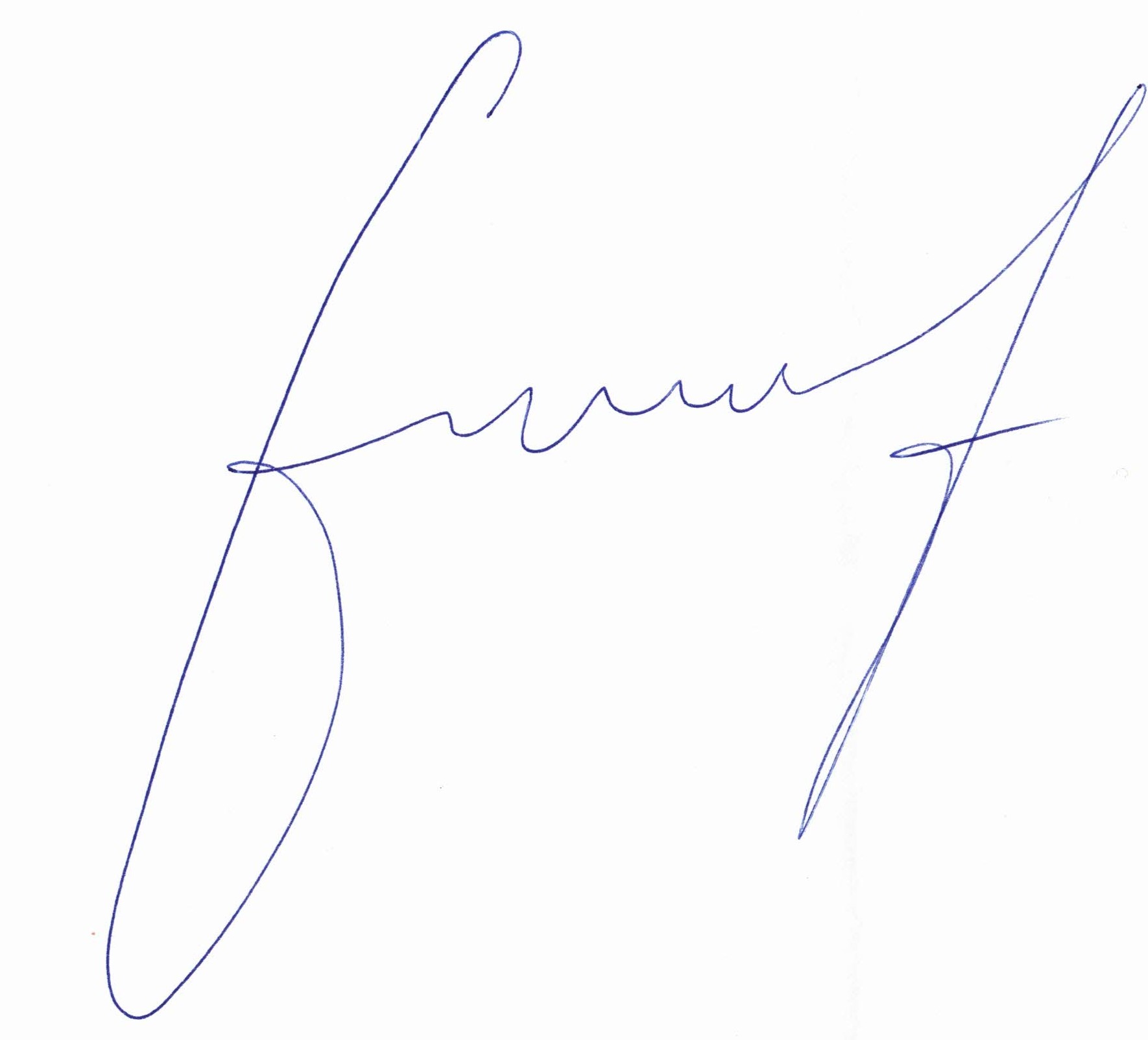 ПРИЛОЖЕНИЕСпоразумение на масиви за ползване на земеделски земи по чл. 37в, ал. 2 от ЗСПЗЗза стопанската 2023/2024 годиназа землището на с. Бяга, ЕКАТТЕ 07586, община Брацигово, област Пазарджик.ПолзвателМасив №Имот с регистрирано правно основаниеИмот с регистрирано правно основаниеИмот по чл. 37в, ал. 3, т. 2 от ЗСПЗЗИмот по чл. 37в, ал. 3, т. 2 от ЗСПЗЗИмот по чл. 37в, ал. 3, т. 2 от ЗСПЗЗСобственикПолзвателМасив №№Площ дка№Площ дкаДължимо рентно плащане в лв.СобственикБУЛ БИЛДИНГ КЪМПАНИ ЕООД184.103.033БУЛ БИЛДИНГ КЪМПАНИЕООДБУЛ БИЛДИНГ КЪМПАНИ ЕООД184.62.61936.67ДМШБУЛ БИЛДИНГ КЪМПАНИ ЕООД184.91.729БУЛ БИЛДИНГ КЪМПАНИЕООДБУЛ БИЛДИНГ КЪМПАНИ ЕООД184.51.62322.72СТРБУЛ БИЛДИНГ КЪМПАНИ ЕООД184.81.30718.30ДИРБУЛ БИЛДИНГ КЪМПАНИ ЕООД184.70.87612.26СМРБУЛ БИЛДИНГ КЪМПАНИ ЕООД2155.214.46562.51БУЛ БИЛДИНГ КЪМПАНИЕООДБУЛ БИЛДИНГ КЪМПАНИ ЕООД2155.222.432ПССБУЛ БИЛДИНГ КЪМПАНИ ЕООД2155.181.48520.79ССС и др.БУЛ БИЛДИНГ КЪМПАНИ ЕООД2155.190.89012.46ЛПСБУЛ БИЛДИНГ КЪМПАНИ ЕООД2155.200.89012.46ХПСБУЛ БИЛДИНГ КЪМПАНИ ЕООД4148.91.807ПССБУЛ БИЛДИНГ КЪМПАНИ ЕООД4148.101.779БУЛ БИЛДИНГ КЪМПАНИЕООДБУЛ БИЛДИНГ КЪМПАНИ ЕООД7219.180.89012.46ПЦВБУЛ БИЛДИНГ КЪМПАНИ ЕООД7219.190.89012.46ССГБУЛ БИЛДИНГ КЪМПАНИ ЕООД17236.225.34174.77ПТПБУЛ БИЛДИНГ КЪМПАНИ ЕООД17236.242.22731.18МИДБУЛ БИЛДИНГ КЪМПАНИ ЕООД17236.502.16430.30ДИСБУЛ БИЛДИНГ КЪМПАНИ ЕООД17236.490.97113.59АДРБУЛ БИЛДИНГ КЪМПАНИ ЕООД18235.432.67037.38НДВБУЛ БИЛДИНГ КЪМПАНИ ЕООД18235.420.6028.43МТКБУЛ БИЛДИНГ КЪМПАНИ ЕООД18235.230.430БУЛ БИЛДИНГ КЪМПАНИЕООДБУЛ БИЛДИНГ КЪМПАНИ ЕООД19236.561.77824.89АСИБУЛ БИЛДИНГ КЪМПАНИ ЕООД20236.591.51421.20МИДОБЩО за ползвателя (дка)11.21033.202464.83ЙОРДАН РАЙЧЕВ МИХАЙЛОВ3149.52.32532.55ЛПСЙОРДАН РАЙЧЕВ МИХАЙЛОВ3149.21.60822.51АИСЙОРДАН РАЙЧЕВ МИХАЙЛОВ3149.31.55321.74РИСЙОРДАН РАЙЧЕВ МИХАЙЛОВ3149.40.76710.74СИСЙОРДАН РАЙЧЕВ МИХАЙЛОВ5148.53.37547.25ЗМСЙОРДАН РАЙЧЕВ МИХАЙЛОВ5148.31.24517.43СМСЙОРДАН РАЙЧЕВ МИХАЙЛОВ6235.292.12829.79АТИЙОРДАН РАЙЧЕВ МИХАЙЛОВ6235.282.02728.38ВПАЙОРДАН РАЙЧЕВ МИХАЙЛОВ885.21.753ИСИЙОРДАН РАЙЧЕВ МИХАЙЛОВ885.41.32318.52БУЛ БИЛДИНГ КЪМПАНИЕООДЙОРДАН РАЙЧЕВ МИХАЙЛОВ885.30.89012.46ЕСТЙОРДАН РАЙЧЕВ МИХАЙЛОВ985.151.24517.43СБА и др.ЙОРДАН РАЙЧЕВ МИХАЙЛОВ985.141.17616.46МЙБЙОРДАН РАЙЧЕВ МИХАЙЛОВ10149.76.51491.20ПХПЙОРДАН РАЙЧЕВ МИХАЙЛОВ11151.96.28788.02АПТЙОРДАН РАЙЧЕВ МИХАЙЛОВ12150.13.55949.83ЗАЛЙОРДАН РАЙЧЕВ МИХАЙЛОВ12150.21.33418.68ЖМГЙОРДАН РАЙЧЕВ МИХАЙЛОВ13151.14.45362.34СГЗЙОРДАН РАЙЧЕВ МИХАЙЛОВ14150.43.648СРБЙОРДАН РАЙЧЕВ МИХАЙЛОВ15151.72.67137.39ПХАЙОРДАН РАЙЧЕВ МИХАЙЛОВ16235.340.88912.45ГННЙОРДАН РАЙЧЕВ МИХАЙЛОВ16235.330.6469.04ФЛТОБЩО за ползвателя (дка)5.40146.015644.21